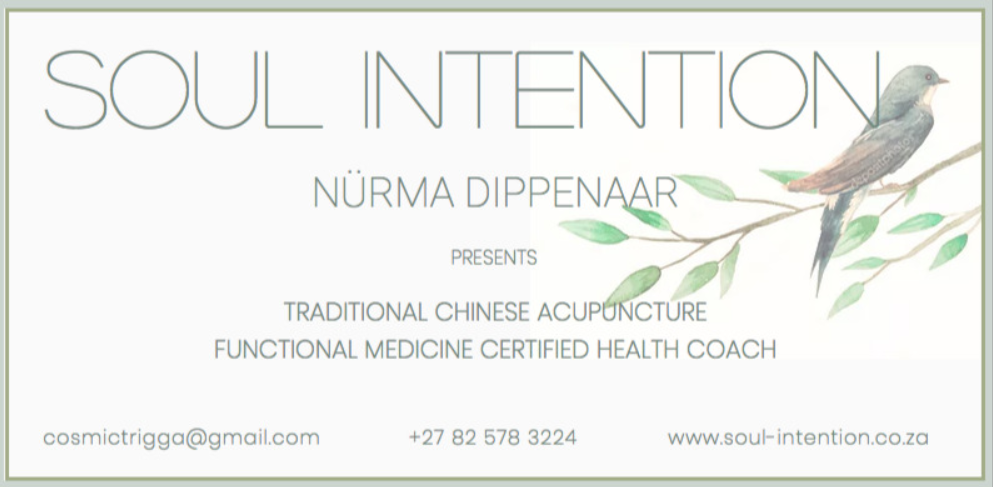 From the N1 hi way,  turn Right onto Lynnwood road and head east (away from town). Cross over Solomon Mathlangu and continue on Lynnwood Road Ext. This becomes Graham Road.Pass Lombardy Estate on the left. Continue past the Boschkop turn-off.The very next turn-off is Zwavelpoort. There is a maroon coloured spaza on the left called Bafana Cash Store. Turn right onto Zwavelpoort Road and Continue for 3.5 km.Turn left exactly where tar road becomes dirt road (There is a small SOUL INTENTION sign board).50 meters further you will arrive at the North GateKindly phone me for access. Please DO not tailgate anyone through the gate. Strictly one vehicle at at time because the gate closes automatically.Continue on the dirt road. You will see a fork in the road after about 1 km, DO NOT go left here but continue straight until you reach Plot 161 on left.Once through the property gate, go straight up to the stables.PLEASE NOTE THAT THERE IS A 1.4 KM STRETCH OF DIRT ROAD THAT IS QUITE ROCKY. ‎Location: https://maps.google.com/?q=-25.854778,28.364540